Where there’s a Will …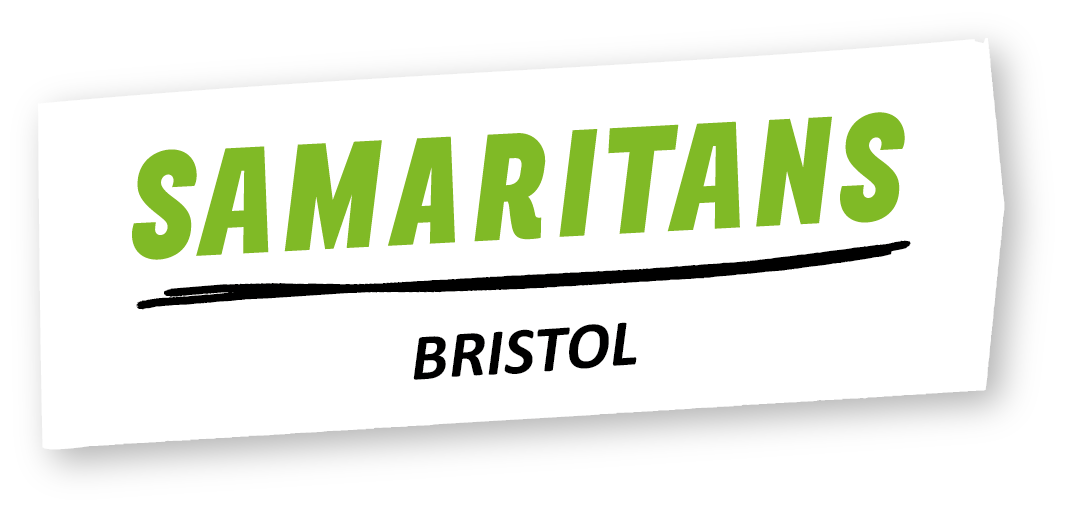 An easy-to-read guide on how tomake or change your Will.IntroductionWriting a Will, and keeping it up to date to meet your wishes, is about planning for life – the future life of your family and friends.It might seem a frightening, complicated and expensive task which is so easy to put off until another day, but if you die without a Will it will produce a huge amount of unnecessary stress and worry at the worst possible time.Usually, Wills are easy to write (if written by a professional person) but they need not be too expensive. A simple Will written by a solicitor can cost as little as £100 and we would strongly encourage anyone thinking of leaving a legacy to Bristol Samaritans to seek professional legal advice on the appropriate wording to use to ensure your wishes are met.Inheritance Laws are notoriously complicated.For instance, in England and Wales, are you married and with children? If yes, when the first of the married couple dies the other spouse does NOT automatically inherit everything.The surviving husband, wife or civil partner currently inherits the first £250,000 and an absolute interest in half of the remainder – the other half is shared equally between the surviving children. (correct at time of writing)And if you have no relatives and no Will, your treasured belongings might end up in the hands of HM Treasury or even, if you live in Cornwall, in the hands of the Duchy of Cornwall!So please do not delay.If you do not know a solicitor who specialises in drafting Wills then please contact us – we can provide you with a list of solicitors, local to where you live, who should be able to draft a Will.Do not attempt to write your own Will – leave it to the professionals. It might cost you a small sum now but is likely to save your inheritors a lot of heartache and costs!Making your Will.An up to date Will is crucial.If it becomes “out of date” – in other words it does not reflect your current wishes - then it can have a dramatic effect on the future of those whom you want to benefit from your Will.If a member of your family is being cared for by you it is also important to ensure that they have an up to date Will.If you have already made a Will and only need to make a few changes, then ask your solicitor to draw up a codicil, which is an addition to your Will. Set out below are some steps you should take if you have not already made a Will.It is a good idea to prepare yourself before you visit a solicitor. It will give you an opportunity to think about what you would like to happen to your “estate” (the total sum of your possessions) after your death.Step 1You should list all your major assets (home, household contents and personal items, car etc.) together with all your financial details (bank and building society accounts, stocks and shares, pension, life assurance etc.).Then you should list all your "debts" - (outstanding mortgage, loans, overdraft, credit card etc.).In simple terms this is your net estate before tax.Step 2List the family and friends and charities who you wish to leave something to in your Will. Then think about what kind of gift you wish to leave - for instance your personal belongings and any cash to relatives and the “residue” to a charity.There are many types of bequests or legacies (both words mean the same) but the main ones are:Pecuniary legacy 	- which is a gift of a precise sum of moneySpecific legacy 	- which is a particular item such as jewellery or property.Residuary legacy 	- which states what should happen to the remainder of your estate after all other gifts such as the above pecuniary and specific legacies (and testamentary/funeral expenses). This can be all of your estate or any percentage of it divided up between any number of “beneficiaries” but the residue must add up to 100%.Do not forget that legacies to charities are free of inheritance tax and so your estate may be taxed LESS if you leave a legacy to a charity such as Bristol Samaritans.Gifts to spouses are also free of inheritance tax.Step 3Think about who you would like as executors (they will handle your estate and ensure your wishes are fulfilled) and contact them to ensure they are willing to be executors.It is usually best to have two executors and they can be any adult including family, friends or your solicitor and they are allowed to be a beneficiary from your Will.Solicitors and other professional advisers charge for being an Executor and it is worth obtaining a quote to ensure that expenses are not excessive. Sometimes it can be best to use a solicitor and a family member/friend – if the latter, it is prudent to choose someone younger than yourself.If you have children under 18 you should also consider who you would like to be appointed as their guardians. What do I say in my Will if I want to leave a legacy to Bristol Samaritans?If you are kindly considering leaving us a legacy, then the wording below can be used in your Will.Residuary bequestI give all (or a .... % share of) the residue of my estate to Bristol Samaritans, 37 St Nicholas Street, Bristol BS1 1TP, Registered Charity No. 1168123 to be used for its general charitable purposes, and I declare that the receipt of their Treasurer or other proper officer shall be a full and sufficient discharge.Pecuniary bequestI give free of tax to Bristol Samaritans, 37 St Nicholas Street, Bristol BS1 1TP, Registered Charity No. 1168123 the sum of £ [words and figures] to be used for its general charitable purposes, and I declare that the receipt of their Treasurer or other proper officer shall be a full and sufficient discharge.Changing your Will - a codicilIf you already have a Will and would like to include Bristol Samaritans, you can add a “Codicil” (a supplement to a Will) such as the example given below:I ________________________________________ [Name]of ____________________________________________________________________ [Address]declare this to be a (*first/*second) codicil to my Will dated _________________.In addition to any legacies given in my said Will I give to Bristol Samaritans, 37 St Nicholas Street, Bristol, BS1 1TP, Registered Charity No. 1168123 the sum of £___________ (or specific item / .... % share of my estate) to be used for its general purposes and I declare that the receipt of the Treasurer or duly authorised officer shall be a full and sufficient discharge.In all other respects I confirm my said Will and any other codicils thereto.In witness whereof I have hereunto set my hand this _______ day of____________________Signed by the Said _____________________________________ as (*first/*second) codicil to the Will in our presence and then by us in (*his/*her) presence.Witness 1: _______________________________________________________________________Witness 2: _______________________________________________________________________[The Signatures, Names and Addresses of two witnesses are required]. *(Please delete one as appropriate)Glossary of termsBeneficiary - a person or charity who will benefit from a gift in your WillCodicil - a “supplement” making a change or addition to your Will.Estate - total sum of all your possessions.Executor - a person or people charged with ensuring that your wishes expressed in your Will are carried out. (Executors can also be beneficiaries).Inheritance Tax - the tax levied on your estate if worth over a certain amount.Intestacy - dying without having left a Will.Legacy/Bequest - a gift left in your Will.Pecuniary Bequest - a gift of a sum of money.Probate – The legal procedure which establishes that a Will is valid and genuine – this gives the executors the authority to act.Residuary Bequest - a gift of what is left of your estate (or part of) after all debts, taxes, costs and other bequests.Reversionary Bequest - a gift in your Will that reverts to another beneficiary (such as a charity) when the original beneficiary dies.Specific Bequest - a gift of a particular item in your Will.Testator – The person making the Will.Will – A legal document which provides for the transfer of a person’s property when they die.Witness - a witness of your signature on your Will (a witness cannot be a beneficiary)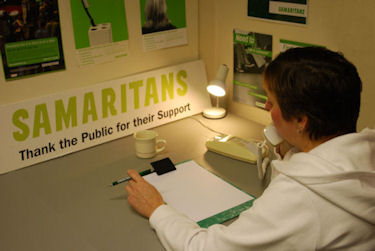 